Barnaamijka Nafaqada ee WIC (WIC Nutrition Program)WIC waa barnaamij nafaqo oo la siiyo kumanaan kamid ah qoysaska Maine, kaasoo ka caawiya carruurta Maine inay koriimo xoog leh oo caafimaad leh koraan. Gunnooyinka cuntada ee WIC waxaa lagu heli karaa hanaan ku salaysan heerarka dakhliga iyo cilmi baarista nafaqada ee markaas jirta. Webseedkaan wuxuu doonayaa inuu siiyo dhammaan qoysaska Maine talada Nafaqada oo bilaashka ah, tilmaamo ku aadan ilaalinta caafimaadka, iyo khayraadka qoysaska ilmaha korinaaya.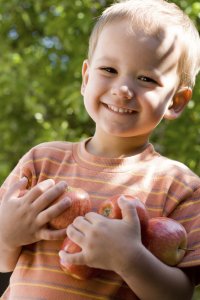 Qofkee codsan kara Maine Barnaamijka Nafaqada WIC ee Maine (WIC Nutrition Program)?WIC wuxuu u furan yahay qof kasta oo ku nool Maine, ayna ku jiraan soo galootiga ka shaqeeya Maine. Codsadayaasha ayaa noqon kara qof uun     kamid ah dadka soo socda:Haweenka uurka leh, naas nuujinaaya ama ilmo dhalay lixdii bilood ee ugu danbeeyay.Dhalaanka iyo carruurta jira ilaa shan sano, ayna ku jiraan kuwa la korsaday iyo kuwa dawladu biisho.Aabayaasha ayaa u codsan kara carruurtooda.Sidee ayaan u codsan karaa?Helitaanka gunnooyinka WIC waa wax fudud. Wac Xafiiska kuugu dhow ee WIC si aad balan u qabsato. Balantaada koobaad waxay qaadanaysaa ilaa hal saac oo waqtigaaga kamid ah - saacad faa'iido u leh adigga iyo carruurtaada inta noloshiina ka dhiman.Xogta Lagala Xariiraayo Xafiiska Maxaliga ah ee WIC:	Xafiiska WIC ee Gobalka Maine:  Laynka bilaashka ah ee Gobalka 1(800) 437-9300  TTY Maine relay 711Tilmaamaha U qalmida DakhligaWaxay dhaqan galayaan laga bilaabo Luulyo 1, 2023 ilaa Juun 30, 2024Cabirka u qalmida ee Cuntooyinka "Qiimaha Jaban"Fadlan ogoow:  Marka aad go'aaminayso heerka dakhliga bishii, fadlan adeegso shuruudaha soo socda:     Dakhliga asbuuc kasta x 4.333 asbuuc	             	Dakhliga labadii asbuucba mar x 2.15 asbuuc)Auburn               207-795-4016Ellsworth              207-667-5304Augusta              207-626-6350Machias                207-255-8280Bangor                207-992-4570Portland                207-553-5800Bath                    207-442-7963Presque Isle          207-768-3026Belfast                207-338-1267Rockland              207-594-4329Biddeford           207-283-2402Sanford                 207-459-2942Calais                 207-454-3634Skowhegan           207-861-3593East Wilton        207-645-3764Waterville             207-861-3580Tirada QoyskaSanad kastaBil kastaLabo jeer BishiiLabadii Asbuuc ba MarAsbuuc kasta126,9732,2481,124 1,038    519236,4823,0411,5211,404    702345,9913,8331,9171,769    885455,5004,6252,3132,135  1,068565,0095,4182,7092,501  1,251674,5186,2103,1052,867  1,434784,0277,0033,5023,232  1,616893,5367,7953,8983,598  1,799Xubin kasta oo dheeraad ah oo qoyska kamid ah9,509793397366183